PENCEMARAN NAMA BAIK MELALUI IT (INFORMATION TECHNOLOGY) DITINJAU DARI HUKUM PIDANA DAN HUKUM PIDANA ISLAM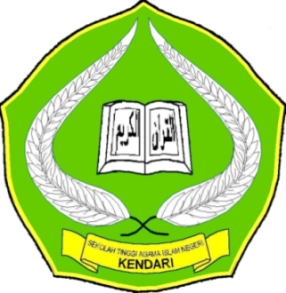 Skripsi Diajukan untuk Memenuhi Sebagian Syarat MencapaiGelar Sarjana Hukum Islam Pada Program StudiAhwal  Al-SyakhshiyahOleh :WALYADI NIM. 09 02 01 01 040JURUSAN SYARIAH DAN EKONOMI ISLAMSEKOLAH TINGGI AGAMA ISLAM NEGERI (STAIN)SULTAN QAIMUDDINKENDARI2013KATA PENGANTARبسم الله الرحمن الرحيمالحمد لله رب العالمين و الصلاة و السلام على أشرف الأنبياء و المرسلين و على آله و أصحابه أجمعين. أما بعدSegala puji bagi Allah SWT, yang senantiasa melimpahkan rahmat dan hidayah-Nya, sehingga peneliti dapat menyusun skripsi yang berjudul “Pencemaran Nama Baik Melalaui IT Ditinjau dari Hukum Pidana dan Hukum Pidana Islam”, ini dapat terselesaikan.Skripsi ini hanya dapat terlaksana berkat keterlibatan berbagai pihak, untuk itu peneliti sampaikan rasa terima kasih yang setinggi-tingginya peneliti haturkan  kepada Ayahanda dan Ibunda yang telah membesarkan, mengasuh, serta mendidik peneliti sejak kecil hingga dewasa yang senantiasa dengan sabar mendampingi peneliti dalam penyelesaian studi. Selanjutnya, tanpa mengurangi arti bantuan dan partisipasi pihak-pihak terkait, langsung maupun tidak langsung, peneliti sampaikan rasa terimakasih ini peneliti sampaikan kepada:Bapak Dr. H. Nur Alim, M.Pd., ketua STAIN Kendari yang telah membawa Civitas Akademik menuju perubahan konstruktif.Bapak Dr. Husain Insawan, M. Ag. Bapak Drs. Pairin, M.A dan bapak Drs. H. Moh. Yahya Obaeid, M.Ag., masing-masing pembantu ketua I, para pembantu ketua II, dan para pembantu ketua III STAIN Kendari.Bapak Dr. Kamaruddin,S.Ag. M.H., ketua Jurusan Syariah STAIN Kendari yang telah banyak memberi arahan, petunjuk dan bimbingan.  Bapak Muh. Asrianto, S.H. M.Hum., ketua Prodi. AS. STAIN Kendari yang juga telah banyak memberi arahan petunjuk dan bimbingan.  Ibu Dr. Hj. Ummi Kalsum, M.Ag dan Bapak Muh. Asrianto Zainal, SH. MH., masing-masing sebagai pembimbing peneliti yang penuh keikhlasan mengorbankan waktu, memberikan bimbingan dan saran kepada peneliti, demi perbaikan skripsi.Ibu Raehang, S.Ag, M.Pd.I., kepala Perpustakaan STAIN Kendari dan seluruh stafnya yang telah berkenan memberikan pelayanan kepada peneliti berupa buku-buku yang berkaitan dengan pembahasan skripsi. Tak terlupakan kepada rekan-rekan seperjuangan mahasiswa STAIN Kendari khusunya pada Progran Studi AS., yang telah membantu dan memberikan siprit suka dan duka selama menjalani studi di perguruan tinggi dimaksud. Peneliti menyadari masih banyak pihak terkait yang ikut memberikan andil dalam penyelesaian skripsi ini yang belum sempat peneliti sebutkan namanya satu-persatu, oleh karenanya, peneliti hanya dapat mendoakan semoga Allah memberikan pahala yang berlipat ganda, semoga skripsi ini bermanfaat bagi pembaca, baik kaum intelektual, maupun masyarakat, terutama bagi para praktisi hukum. Amin.  Kendari,       November  2013.Penulis.Walyadi Nim. 09 02 01 01 040.PENGESAHAN SKRIPSISkripsi yang berjudul “Pencemaran Nama Baik Melalui IT (Information Technology) Ditinjau dari Hukum Pidana dan Hukum Pidana Islam” yang disusun oleh saudara Walyadi Nim. 09020101040, mahasiswa Program Studi Ahwal Al- Syakshiyyah Jurusan Syariah dan Ekonomi Islam Sekolah Tinggi Agama Islam Negeri (STAIN) Sultan Qaimuddin Kendari, telah diuji dan dipertahankan dalam sidang munaqasyah pada hari Rabu 20 November 2013 M bertepatan dengan tanggal 16 Muharam 1435 H dan dinyatakan telah dapat diterima sebagai salah satu syarat untuk memperoleh gelar sarjana Hukum Islam, dengan beberapa perbaikan.DEWAN PENGUJI      Kendari,   3 Desember 2013 M                                                                                                                          Diketahui Oleh   Ketua STAIN Kendari Dr. H. Nur Alim, M. Pd.Nip. 1965 0504 1991 03 1005Ketua: Dr. Kamaruddin,S.Ag. MH.(……………………………..…)Sekretaris: Muh. Asrianto Zainal, S.H. MH.(……………………………..…)Anggota: Dr. Hj. Ummi Kalsum, M.Ag.(…………………………..……): Sriwati Sakirang, S.H. MH.(……………………………..…): Ahmadi, S.HI. MH.(……………………………..…)ABSTRAK Walyadi,. Nim. 09 02 01 01 040. Pencemaran Nama Baik Melalui IT (Information Technology) Ditinjau dari Hukum Pidana dan Hukum Pidana Islam (Dibimbing oleh: Dr. Hj. Ummi Kalsum, M.Ag., dan Muh. Asrianto Zainal, SH. MH).Skripsi ini mengkaji tindak pidana pencemaran nama baik melalaui IT (Information Technology) Melalui IT (Information Technology) Ditinjau dari Hukum Pidana dan Hukum Pidana Islam dengan permaslahan bagaimana tindak pidana pencemaran nama baik melalaui IT (Information Technology) ditinjau dari hukum pidana Indonesia dan Hukum Islam?Masalah ini dikaji secara ilmiah melalui pendekatan kepustakaan (library research), dengan tujuan penelitian, untuk mengetahui ditinjau hukum pidana Indonesia, hukum Islam, dan sanksi tindak pencemaran nama baik.Jenis library research yang disandarkan pada rujukan sumber diantaranya; Al-Qur’an, Hadits, Kitab Undang-undang Hukum Pidana (KUHP), Undang-undang Tentang Informasi dan Transanksi Elektronik, Buku, serta pendapat ataupun pernyataan Pakar Hukum terkait tindak pidana pencemaran nama baik melalaui IT (Information Technology).Berdasarkan hasil penelitian menunjukkan bahwa pencemaran nama baik merupakan tindak pidana konvensional yang dilakukan dengan berbagai modus  memenafaatkan kecanggihan informasi dan teknologi, diatur dalam Pasal 310 KUHP yang tidak dapat menjangkau delik tersebut, sehingga asas lex spesialis derogate legi generalis berlaku, Pasal 27 ayat (3) Jo Pasal 45 ayat (1) Undang-undang Nomor 11 Tahun 2008, dikarenakan tindakan pelaku telah memasuki wilayah hukum yang diatur oleh Undang-undang temtang Informasi dan Transanksi Elektronik, Islam memandang setiap hal menyentuh kehormatan orang dijelaskan dari beberapa berfirman-Nya :  (QS. 49: 12), QS. 2: 1919 dan 217), (QS. 4: 148), hadits riwayat Muslim, Abu Daud, Turmudzi dan An Nasa’i, 3), tindakan hukum yang dapat dilakukan oleh korban pencemaran nama baik dapat melakukan gugatan baik perdata maupun tuntutan pidana penjara paling lama 6 (enam) tahun dan/atau denda paling banyak Rp1.000.000.000,00 (satu miliar rupiah) sesuai pasal yang berlaku  pasal 27 jo pasal 45 UU ITE tentang tindak pidana pencemaran nama baik melalaui IT (Information Technology), hukum pidana Islam menetapkan bahwa Islam selain menetapkan hukuman hudud juga hukuman ta’zir.DAFTAR ISIHALAMAN JUDUL ..........................................................................................HALAMAN PENGESAHAN SKRIPSI...........................................................PERNYATAAN KEASLIAN.…………………………………………………KATA PENGANTAR.........................................................................................ABSTRAK...........................................................................................................DAFTAR ISI........................................................................................................iiiiiiivviviiBAB I    PENDAHULUAN................................................................................Latar Belakang Masalah……………………………………………Identifikasi Masalah………………………………………………..Batasan dan Rumusan Masalah…………………………………….Definisi Operasional………………………………………………..Tujuan dan Manfaat Penelitian……………………………………..1-11178910BAB II  KAJIAN PUSTAKA............................................................................Deskripsi Tindak Pidana (Delik)…………………………………...Deskripsi Pencemaran Nama Baik………………………………….Deskripsi Hukum Pidana Tentang Pencemaran Nama Baik………..Tinjauan Hukum Pidana Islam Tentang Pencemaran Nama Baik….Kerangka Pikir……………………………………………………...Hasil Penelitian Relevan……………………………………………12-50122134364447BAB III METODE PENELITIAN....................................................................Jenis Penelitian dan Sifat Penelitian……………………………….Teknik Pengumpulan Data………………………………………….Teknik Analisis Data………………………………………………..Uji Keabsahan Data………………………………………………..51-5551535455BAB IV HASIL PENELITIAN DAN PEMBAHASAN…………………….Tindak Pidana Pencemaran Nama Baik Melalaui IT (Information Technology) Ditinjau dari Hukum Pidana Indonesia……………...Tindak Pidana Pencemaran Nama Baik Melalaui IT (Information Technology) Ditinjau dari Hukum Pidana  Islam………………….Sanksi Tindak Pidana Pencemaran Nama Baik Melalaui IT (Information Technology) Ditinjau dari Hukum Pidana Indonesia dan Menurut Hukum Pidana Islam………………………………..D. Pembahasan Hasil Penelitian…………………………………...	…..56-9956788799BAB V PENUTUP…………………………………………………………….Kesimpulan……………………………………………………..…..Saran…………………………………………………………….....DAFTAR PUSTAKA…………………………………………………………..103104